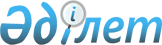 О внесении изменения в решение Коргалжынского районного маслихата от 27 сентября 2016 года № 1/8 "Об утверждении Правил оказания социальной помощи, установления размеров и определения перечня отдельных категорий нуждающихся граждан в Коргалжынском районе"
					
			Утративший силу
			
			
		
					Решение Коргалжынского районного маслихата Акмолинской области от 23 декабря 2022 года № 4/26. Зарегистрировано в Министерстве юстиции Республики Казахстан 29 декабря 2022 года № 31397. Утратило силу решением Коргалжынского районного маслихата Акмолинской области от 5 декабря 2023 года № 7/9
      Сноска. Утратило силу решением Коргалжынского районного маслихата Акмолинской области от 05.12.2023 № 7/9 (вводится в действие по истечении десяти календарных дней после дня его первого официального опубликования).
      Коргалжынский районный маслихат РЕШИЛ:
      1. Внести в решение Коргалжынского районного маслихата "Об утверждении Правил оказания социальной помощи, установления размеров и определения перечня отдельных категорий нуждающихся граждан в Коргалжынском районе" от 27 сентября 2016 года № 1/8 (зарегистрировано в Реестре государственной регистрации нормативных правовых актов под № 5577) следующее изменение:
      пункт 6 указанного решения изложить в новой редакции:
      "6. Меры социальной поддержки, предусмотренные статьей 16 Закона Республики Казахстан "О социальной защите лиц с инвалидностью в Республике Казахстан", подпунктом 2) статьи 10, подпунктом 2) статьи 11, подпунктом 2) статьи 12, подпунктом 2) статьи 13, статьей 17 Закона Республики Казахстан "О ветеранах", оказываются в порядке, определенном настоящими Правилами.".
      2. Настоящее решение вводится в действие по истечении десяти календарных дней после дня его первого официального опубликования.
					© 2012. РГП на ПХВ «Институт законодательства и правовой информации Республики Казахстан» Министерства юстиции Республики Казахстан
				
      Секретарь Коргалжынскогорайонного маслихата

Б.Рыспаев
